Standing Committee on Copyright and Related RightsThirty-Sixth SessionGeneva, May 28 to June 1, 2018Action Plans on Limitations and Exceptions through sCCR/39 (2nd meeting in 2019)adopted by the CommitteeAction Plans on Limitations and Exceptions through SCCR/39 Action Plan – Libraries, Archives, and MuseumsThe activities under the Action Plan should be based upon and built upon the prior work of the Committee and existing SCCR documents and are intended, without prejudging the final outcome, to provide the Committee with suggestions and possible areas for international cooperation to be discussed at SCCR/39./...Action Plan – Educational and Research Institutions and Persons with Other DisabilitiesThe activities under the Action Plan should be based upon and built upon the prior work of the Committee and existing SCCR documents and are intended, without prejudging the final outcome, to provide the Committee with suggestions and possible areas for international cooperation to be discussed at SCCR/39.[End of document]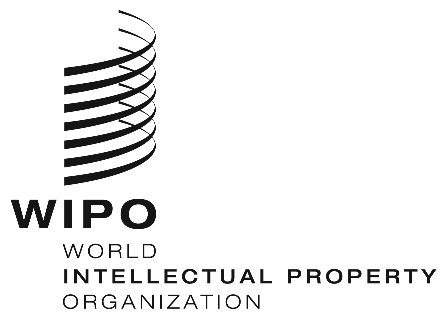 Esccr/36/7    sccr/36/7    sccr/36/7    ORIGINAL:  English ORIGINAL:  English ORIGINAL:  English DATE:  june 1, 2018 DATE:  june 1, 2018 DATE:  june 1, 2018 	Develop a typology of various existing legislative and other mechanisms related to the application of the limitations and exceptions regime on libraries, archives and museums.  This work would be based largely on the existing SCCR documents on the subject of libraries and the existing and future documents on archives and museums.  Focus may include the following three areas common to all beneficiary institutions: conservation, access, and use of works, particularly in the digital environment.Libraries, Archives and Museums – First half of 2019 (to be reported at SCCR/38, May/June 2019)	Commission an update of the Crews Study to provide additional, relevant information on archives.  Second half of 2018 and first half of 2019 (preliminary report to be given at SCCR/37, Nov. 2018, and final report to be presented at SCCR/38, May/June 2019)	Complete the ongoing scoping study on museums.Second half of 2018 (to be reported at SCCR/37, Nov. 2018)	Undertake an inclusive brainstorming exercise on libraries with professionals and respective stakeholders including relevant associations, publishers and users, to identify subjects that would benefit from further work at the international level (e.g. cross-border e-lending).  This work would be based largely on the previous and upcoming SCCR documents on the subject.First half of 2019 (to be reported at SCCR/38, May/June 2019)	Conduct up to three regional seminars where possible associated with other planned regional activities, upon request, with SCCR Members and stakeholders.  The objective would be to analyze the situation of libraries, archives and museums as well as educational and research institutions, and areas for action, with respect to the limitations and exceptions regime and the specificities of the region.  All three in 2019 before the conference on limitations and exceptions.	Further to items 2, 3, 4 and/or 5 above, or independently, hold a conference on limitations and exceptions (including the subjects of libraries, archives, and museums as well as educational and research institutions) in relation to copyright and related rights, gathering SCCR Members and stakeholders.  The objective would be to consider the opportunities and challenges provided by various international solutions including soft law, contractual/licensing and normative approaches, as appropriate.  Second half of 2019 (to be held immediately prior to and reported at SCCR/39, Nov./Dec. 2019)1. Develop a typology of various existing legislative and other mechanisms related to the application of the limitations and exceptions regime to educational and research institutions. This work would be based largely on the existing SCCR documents on the subject. Second half of 2018 (to be reported at SCCR/37, Nov. 2018)2. Undertake further studies as follows: (a) commission a study on digital issues at stake for the activities of educational and research institutions at the national and international level, including the aspects related to limitations and exceptions.  The study would cover areas such as the availability of e-learning modules and the development and operation of distance learning including MOOCs, and would identify possible areas that would benefit from further work at the international level.(b) update and expand the Reid/Ncube Scoping Study on Access to Copyright Protected Works by Persons with Disabilities (SCCR/35/3), adding results of additional Member State questionnaires as well as following suggestions from the Committee on further work.First half of 2019 (to be reported at SCCR/38, May/June 2019)3. Conduct up to three regional seminars, where possible associated with other planned regional activities, for Educational and Research Institutions, in combination with the seminars proposed in action number 5 in the action plan for libraries, archives, and museums, and the specificities of the regions All three in 2019 before the conference on limitations and exceptions.4. Further to items 2 or 3 or independently, hold a conference on limitations and exceptions in combination with the conference proposed in action number 6 in the action plan for libraries, archives and museums (including the subjects of educational and research Institutions as well as libraries, archives, and museums) in relation to copyright and related rights, gathering SCCR Members and stakeholders.  The objective would be to consider the opportunities and challenges provided by various international solutions including soft law, contractual/licensing or normative approaches, as appropriate.  Second half of 2019 (to be held immediately prior to and reported at SCCR/39, Nov./Dec. 2019)5. Hold SCCR side event related to the subject of persons with other disabilities in order to showcase innovative accessibility solutions with special emphasis on education and audiovisual works, including reports on cutting-edge experimental solutions and current research approaches in this field. First half of 2019 (to be held at lunchtime and reported at SCCR/38, May/June 2019)